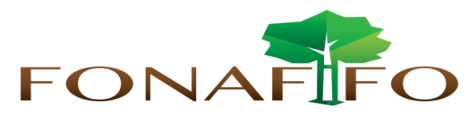 Fondo Nacional de Financiamiento  ForestalJunta DirectivaSesión Ordinaria N°10-2022, miércoles 21 de diciembre de 2022 a las 04:00 p.m., Modalidad presencial. Hotel Park Inn San JoséAGENDALectura y aprobación Agenda N°10-2022Resumen ejecución presupuestaria 2022Informe de Avance PSA 2022Informe Fondo de Biodiversidad SosteniblePresentación informe de Fonafifo sobre las propuestas de manejo de bosques, PPAF 2.0 y reforestación presentadas por la ONF Lectura de correspondencia Correspondencia recibida:Nueva solicitud presentada por la señorita María Gabriela Castillo en el caso de la denuncia interpuestaPuntos variosJustificante de precio para Adenda Convenio ICT-FonafifoNota Codeforsa